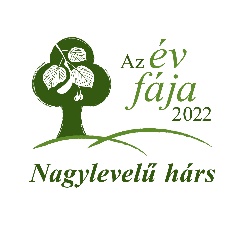 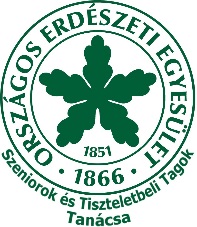 ORSZÁGOS ERDÉSZETI EGYESÜLETSZENIOROK ÉS TISZTELETBELI TAGOK TANÁCSA„…megtett „fotóséták” (Soproni diákélet) konyakba fojtott rezüméi ma is kellemes borzongásra késztet.”Tarjáni Antal erdőmérnök, fotóművészForrás: https://sopronanno.hu/szemely/tarjani-antalMEGHÍVÓAz Országos Erdészeti Egyesület Szeniorok és Tiszteletbeli Tagok Tanácsa soron következő rendezvényét 2022. április 28-án (csütörtökön), 10.30 órától tartja a Nemzeti Földügyi Központ Erdészeti Főosztály tanácstermében, 1023 Budapest, Frankel Leo u. 42-44. szám alatt,melyre ezúton meghívlak. A járványügyi helyzet jelentős javulása következtében, az ülésünket személyes jelenléttel tarthatjuk meg. Napirend:Erdőmérnökök fényképezőgéppelElőadók: Greguss László, Tarjáni Antal erdőmérnökökZempléni tanulmányútSchmotzer András elnök, Káldy József titkárSzületés és névnaposok köszöntéseElőadó: Schmotzer András elnökA felelős magatartás továbbra is érvényes, barátsággal várom a vírustól mentes tagtársaink megjelenését rendezvényünkre.Eger, 2022. április 28.                     Erdészüdvözlettel:                                                                                                      Schmotzer András                                                                                                                   elnök